РЕГІОНАЛЬНА ПРОГРАМАрозвитку та безпеки дорожнього руху в Донецькій області до 2020 року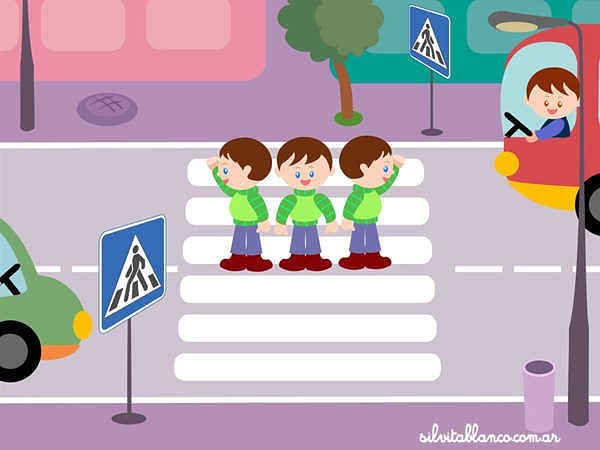 ПАСПОРТРегіональної програми розвитку та безпеки  дорожнього руху в Донецькій області до  2020 рокуЗМІСТВСТУПУ світі кожного року в автомобільних аваріях гине близько 1,3 млн осіб. На мапі світу за кількістю осіб, які загинули в дорожньо-транспортних пригодах (далі – ДТП), Україна має середній показник, а з числа європейських країн, один з найвищих. Щодня ми втрачаємо на дорогах України більш як 10 людей і сотні людей травмуються, тому питання безпеки дорожнього руху є дуже актуальним у нашій країні, зокрема у Донецькій області.Забезпечення безпеки дорожнього руху потрібно розглядати як загальнонаціональний пріоритет, спрямований на зниження темпів зростання аварійності, зменшення тяжкості ДТП і кількості загиблих осіб на дорогах.Питання безпеки на дорогах є комплексним і потребує скоординованої та налагодженої роботи місцевих органів виконавчої влади, органів місцевого самоврядування та  відповідних відомств. Важливо зрозуміти, що один чи декілька заходів не вирішать проблему.Розвиток, удосконалення і впровадження комплексу заходів щодо організації дорожнього руху дозволить повною мірою задовольнити економічні проблеми  країни та населення в автомобільних перевезеннях з максимальним рівнем безпеки.Впровадження новітніх технологій в сфері підвищення безпеки дорожнього руху суттєво знизить аварійність на дорогах та ступінь тяжкості наслідків  ДТП. Пріоритетними напрямками роботи по зменшенню кількості і тяжкості ДТП є покращення умов на існуючій мережі автомобільних доріг загального користування шляхом: поліпшення експлуатаційних показників дорожньої інфраструктури;облаштування пішохідної інфраструктури у населених пунктах Донецької області;забезпечення організації дорожнього руху, зокрема за допомогою технічних засобів руху;улаштування засобів примусового зниження швидкості в місцях концентрації ДТП та підвищеного скупчення населення;забезпечення належного рівня освітлення;підвищення рівня безпеки пасажирських та вантажних перевезень; улаштування та обслуговування зупинок  громадського транспорту;впровадження заходів з інженерно-технічного забезпечення безпеки на вулично-дорожній мережі;підвищення ефективності профілактичної роботи, спрямованої на запобігання дорожньо-транспортному травматизму та рівню правосвідомості учасників дорожнього руху. Стан вулиць і доріг міст та інших населених пунктів  Донецької області не відповідають існуючій інтенсивності транспортного руху.Однією з важливих безпекових складових регіональної політики є розбудова, розвиток і утримання дорожньо-транспортної інфраструктури області, що забезпечить високий рівень безпеки дорожнього руху та якості транспортних послуг.Результатом реалізації Регіональної  програми розвитку та безпеки дорожнього руху  в Донецькій області до 2020 року (далі – Програма) буде створення безпечних та комфортних умов руху на автомобільних дорогах загального користування, а саме відбудова шляхів, що сполучають суміжні області, маршрути в об’їзд окупованих територій, відновлення аварійних мостів, використання майданчиків габаритно-вагового контролю, облаштування мережі сучасними пристроями регулювання дорожнього руху, впровадження автоматичних систем регулювання дорожнім рухом із створенням єдиного диспетчерського центру управління, що дозволить покращити якість транспортного сполучення і безпеку руху на Донеччині.1. ЗАГАЛЬНІ ПОЛОЖЕННЯПравовою підставою для розроблення Програми є Закон України «Про дорожній рух», постанова Кабінету Міністрів від 25 квітня 2018 року № 435 «Про затвердження Державної програми підвищення рівня безпеки дорожнього руху в Україні на період до 2020 року» (зі змінами), розпорядження  Кабінету Міністрів України  від 28 березня 2018 року № 231-р «Про затвердження плану заходів щодо реалізації Стратегії підвищення рівня безпеки дорожнього руху в Україні на період до 2020 року», від 30 травня 2018 року № 430-р «Про схвалення Національної транспортної стратегії України на період до 2030 року» та Рекомендації парламентських слухань на тему: «Стан і перспективи забезпечення в Україні безпеки дорожнього руху»,  схвалені постановою Верховної Ради України від 13 квітня 2016 року № 1091-VIII. Програму розроблено на підставі комплексного підходу до розв’язання проблем захисту суспільства, національного надбання і довкілля від автопригод та їх наслідків, визначення шляхів удосконалення системи забезпечення безпеки дорожнього руху на автошляхах області, організаційних засад її функціонування.2. ВИЗНАЧЕННЯ ПРОБЛЕМИ, НА РОЗВ’ЯЗАННЯ ЯКОЇ СПРЯМОВАНА ПРОГРАМАУ зв’язку із збільшенням чисельності автомобілів проблеми забезпечення безпеки руху є найбільш актуальними. Вже декілька років існує тенденція до стрімкого погіршення ситуації, що потребує невідкладних заходів реагування. Дороги, побудовані за радянських часів, вичерпали свій ресурс і потребують стовідсоткового відновлення дорожнього покриття відповідно до сучасних навантажень та інтенсивності руху, а мережа доріг очікує на розбудову з урахуванням процесу урбанізації населення, зміни структури виробництва. За останні роки стрімко зросла кількість автомобілів не тільки в Донецькій області, а й в Україні в цілому. Також причиною ускладнення руху транспорту є збільшення кількості транспортних засобів на автомобільних дорогах на території підконтрольній українській владі внаслідок неможливості здійснювати рух тими шляхами, які опинилися на тимчасово окупованій території  області.З метою зниження рівня аварійності та ступеня тяжкості наслідків дорожньо-транспортних пригод, насамперед соціально-економічних, необхідно прийняття комплексних рішень, пов’язаних з ефективною організацією дорожнього руху, де основна увага приділяється технічному регулюванню питань безпеки дорожнього руху. Впровадження новітніх технологій і технічних засобів організації дорожнього руху та здійснення контролю за дотриманням учасниками дорожнього руху правил та вимог безпеки дозволить підвищити рівень безпеки дорожнього руху .Система нагляду за дотриманням норм і стандартів у сфері безпеки дорожнього руху, яка функціонує в умовах організаційної неузгодженості, потребує сучасного оновлення. Це завдання виконується шляхом  експлуатації  апаратного комплексу єдиним аналітичним сервісним центром Головного управління Національної поліції в Донецькій області для профілактики та оперативного реагування на події.З метою зниження рівня скоєння  дорожньо-транспортних пригод і підвищення відповідальності учасників дорожнього руху та  потрібно приділяти увагу роботі з цільовими групами учасників дорожнього руху та формуванню у них відповідної поведінки на вулицях населених пунктів та автошляхах області.Особливо гостро постає проблема дитячого дорожньо-транспортного травматизму. Робота структур з різних напрямків професійної діяльності повинна бути спрямована на спільне подолання цього негативного явища із застосуванням форм і методів відповідної профілактичної роботи.3. ВИЗНАЧЕННЯ МЕТИ ПРОГРАМИМетою Програми є підвищення рівня безпеки  дорожнього руху на території області, зниження рівня аварійності ДТП та тяжкості їх наслідків, створення безпечних та комфортних умов для всіх учасників дорожнього руху на вулично-дорожній мережі, запровадження ефективної системи управління безпекою дорожнього руху на території регіону для забезпечення захисту життя та здоров’я населення, а також поліпшення координації діяльності органів виконавчої влади, територіальних органів міністерств, інших контролюючих органів виконавчої влади та місцевого самоврядування у сфері дорожнього руху.Програма спрямована на підвищення рівня безпеки дорожнього руху на дорогах шляхом забезпечення відповідного стану дорожнього покриття, застосування новітніх технологій і технічних засобів організації дорожнього руху, здійснення контролю за дотриманням учасниками дорожнього руху правил шляхом виховання у всіх учасників дорожнього руху більш відповідального ставлення до виконання вимог безпеки. 4. АНАЛІЗ СТАНУ БЕЗПЕКИ ДОРОЖНЬОГО РУХУ В ДОНЕЦЬКІЙ ОБЛАСТІБезпека дорожнього руху – гостре питання як для України, так і для Донецької області. З року в рік статистика правопорушень та ДТП невтішна.Впродовж  2018 року на території Донецької області зареєстровано 3371 ДТП, що на 5% менше ніж за аналогічний період 2017 року. Водночас, не дивлячись на те, що в цілому по області відзначається загальне зниження кількості ДТП у порівнянні з минулим роком – зросла їх тяжкість.  Так, на 
10 % зменшилась кількість дорожньо-транспортних пригод з постраждалими, але залишилась на рівні 2016 року  (2018 – 867, 2017 – 959, 2016 - 851), та  на 8% зменшилася кількість осіб, травмованих внаслідок ДТП (2018 – 1137, 2017 – 1234, 2016 -1103), проте  число загиблих у 2018 році (113) збільшилася на 26 % відносно 2017 року (90), та на 48% у порівнянні з 2016 роком (76). Динамікаросту (зниження) ДТП з постраждалими на території Донецької області за  2016, 2017, 2018 рокиПоширеними видами ДТП з постраждалими у 2018 році на дорогах Донецької області залишаються ДТП з вини водіїв (2929), зокрема: порушення правил маневрування (1137), перевищення безпечної та встановленої  швидкості руху (789), недодержання безпечної дистанції (528), порушення правил проїзду перехресть (367), порушення правил виїзду на зустрічну смугу (59),  порушення правил проїзду пішохідних переходів (49).Також треба звернути увагу на скоєння ДТП з вини пішоходів (115), а також з вини дітей (34).Структура скоєних  ДТП у Донецькій області у 2018 роціВраховуючи вищезазначене, кількість скоєних ДТП переконує нас у важливості підвищення рівня безпеки дорожнього руху.Найбільш значущими чинниками, які впливають на безпеку дорожнього руху, зростання дорожньо-транспортного травматизму залишаються:низький рівень дисципліни учасників дорожнього руху;недостатній рівень забезпеченості транспортного процесу, відповідно до встановлених вимог, параметрами дороги;	    недостатній рівень водійської майстерності; 	недостатність фінансування заходів, спрямованих на зниження рівня аварійності на дорогах, та відсутність системних підходів до проведення аналізу ефективності фінансування таких заходів;	низький рівень використання автоматизованих засобів контролю 
та регулювання дорожнього руху;	недостатній контроль за дорожнім рухом відповідними територіальними органами міністерств та інших центральних органів виконавчої влади в Донецькій області.Перерозподіл основних напрямків руху пасажиропотоків та вантажів у зв’язку з проведенням бойових дій на території Донецької області (частина автошляхів залишилась на території тимчасово неконтрольованій українською владою) викликав необхідність руху по шляхам, які в мирний час були незатребувані широким загалом. Як наслідок, є значне погіршення умов автомобільного руху, затори, збільшення витрат пального, погіршення екологічної ситуації і зростання аварійності. Питання, направлені на підвищення рівня безпеки дорожнього руху та зниження ступеню тяжкості наслідків ДТП, повинні розглядатися першочергово, що дозволить зменшити ризики на дорогах і зберегти  життя людей:	організація вивчення Правил дорожнього руху, проведення виховних заходів серед різних соціально-вікових груп населення щодо безпеки переміщення на вулично-дорожній мережі;	організація підготовки та підвищення кваліфікації водіїв транспортних засобів і розвиток мережі відповідних навчальних закладів;	організація заходів, пов’язаних із профілактикою дитячого дорожньо-транспортного травматизму;	керівництво та координація роботи із пропаганди безпеки дорожнього руху;	визначення інфраструктурних факторів у місцях концентрації ДТП та забезпечення заходів щодо їх усунення;	покращення пішохідної інфраструктури, зон паркування та обмеження швидкості руху транспортних засобів в містах та інших населених пунктах  Донецької області.	Комплексне  і системне  виконання заходів, визначених Програмою  сприяє покращенню ситуації у сфері безпеки дорожнього руху. Позитивні зрушення при реалізації Програми будуть досягнуті лише шляхом тісної взаємодії місцевих органів виконавчої влади, територіальних органів міністерств та органів місцевого самоврядування, військово-цивільних адміністрацій та інших центральних органів виконавчої влади.5. ШЛЯХИ І ЗАСОБИ РОЗВ’ЯЗАННЯ ПРОБЛЕМ, СТРОКИ ТА ЕТАПИ ВИКОНАННЯ ПРОГРАМИДля вирішення проблеми підвищення рівня безпеки дорожнього руху в Донецькій області ведеться постійна і цілеспрямована робота по організації та реалізації заходів, спрямованих на запобігання ДТП та підвищення рівня безпеки дорожнього руху.Розв’язання проблем в межах зазначеної Програми  здійснюватиметься шляхом:	підвищення експлуатаційних показників автомобільних доріг загального користування, вулиць і доріг міст та інших населених пунктів на території Донецької області;	ефективного використання майданчиків на автомобільних дорогах загального користування для відстою автотранспортних засобів, рух яких було призупинено у зв’язку з підвищенням температури у спекотний період або під час несприятливих погодних умов та через зниження несущої здатності автодоріг, штучних споруд;	організації роботи пересувного пункту габаритно-вагового контролю у відповідності до параметрів, які визначено нормативно-правовими актами України;	капітального та ямкового ремонту вулиць і доріг міст та інших населених пунктів Донецької області;	приведення у відповідність до нормативних вимог рівня освітленості вулиць і доріг міст та інших населених пунктів Донецької області;	забезпечення технічними засобами з організації дорожнього руху  та засобами контролю за дотриманням учасниками дорожнього руху правил та вимог безпеки на автомобільному транспорті  підрозділів Національної поліції України в Донецькій області; 	розробки та впровадження системи нагляду за дотриманням норм і стандартів у сфері безпеки дорожнього руху, а також узгодженості усіх контролюючих органів виконавчої влади в Донецькій області щодо спільних дій з контролю за дотриманням правил дорожнього руху та інших нормативно-правових актів України;	впровадження роз’яснювальної роботи щодо забезпечення безпеки дорожнього руху серед населення шляхом висвітлення актуальних проблем забезпечення безпеки дорожнього руху;	створення дитячих автомістечок в закладах дошкільної та загальної середньої освіти Донецької області, проведення оглядів і конкурсів  щодо організації профілактичної роботи з безпеки дорожнього руху, проведення бесід за тематикою правил дорожнього руху та правил безпечної поведінки на дорозі та пішохідних переходах;	облаштування на майданчиках для паркування місць для паркування транспортних засобів, якими керують водії з інвалідністю або водії, що перевозять осіб з інвалідністю, що підвищить рівень безпеки осіб з інвалідністю;	запровадження організаційно-планувальних та інженерних заходів, спрямованих на вдосконалення організації руху транспорту та пішоходів у населених пунктах Донецької області (автоматизованих засобів контролю дорожнього руху);	удосконалення обов’язкового навчання водіїв та кандидатів у водії транспортних засобів  методиці та навичкам надання домедичної допомоги потерпілим внаслідок ДТП.	Термін виконання Програми  2019 - 2020 роки.  6. НАПРЯМКИ ДІЯЛЬНОСТІ І ЗАХОДИ ПРОГРАМИРеалізація Програми здійснюється за наступними напрямками:підвищення рівня експлуатаційних показників на автомобільних дорогах загального користування та вулицях і дорогах міст та інших населених пунктів Донецької області;створення сприятливих умов для зниження травматизму пішоходів; забезпечення організації дорожнього руху; удосконалення організації руху транспорту та пішоходів на вулично-дорожній мережі області за допомогою технічних засобів регулювання;забезпечення належного рівня освітленості з метою запобігання ДТП;застосування заходів з інженерно-технічного забезпечення безпеки на вулично-дорожній мережі;удосконалення інформаційно-роз’яснювальної роботи щодо забезпечення безпеки дорожнього руху серед всіх учасників дорожнього руху.Заходи щодо реалізації Програми додаються.7. ФІНАНСОВЕ ЗАБЕЗПЕЧЕННЯ ЗАХОДІВ ПРОГРАМИВиконання заходів Програми забезпечується за рахунок коштів  державного та місцевих бюджетів в межах фінансових можливостей місцевих бюджетів та інших не заборонених чинним законодавством джерел.Обсяг фінансових ресурсів на реалізацію Програми визначається при затвердженні (уточненні) показників державного та місцевих бюджетів і протягом року, у разі потреби, може уточнюватися.                         8. ОЧІКУВАНІ РЕЗУЛЬТАТИ ВИКОНАННЯ ПРОГРАМИВиконання Програми надасть можливість  підвищити рівень безпеки дорожнього руху, зменшити кількість осіб, постраждалих внаслідок ДТП, поліпшити умови руху на вулицях і дорогах Донецької області, підвищити відповідальність учасників дорожнього руху  та сформувати їх свідому поведінку на вулиці.Результатом реалізації цієї цільової Програми буде створення безпечних та комфортних умов дорожнього руху в Донецької області, поліпшення стану вулиць і доріг населених пунктів Донецької області, а також зменшення аварійності шляхом здійснення комплексу заходів щодо удосконалення структури управління розвитком дорожнього руху та його безпекою на обласному та місцевому рівнях. Для підвищення ефективності управління безпекою дорожнього руху необхідно забезпечити перехід до використання сучасних методів та технологій, взаємодію центральних та місцевих органів влади з підприємствами, установами і організаціями у сфері забезпечення безпеки дорожнього руху незалежно від форми власності. Соціальний ефект від реалізації Програми має визначитись за рахунок: підвищення рівня безпеки дорожнього руху; зростання довіри учасників дорожнього руху до органів та підрозділів, які здійснюють нагляд за дорожнім рухом; поліпшення регулювання транспортних потоків на дорогах; забезпечення умов безаварійного перевезення пасажирів; підвищення культури водіння, рівня обізнаності учасників дорожнього руху Правил дорожнього руху.9. КООРДИНАЦІЯ ТА КОНТРОЛЬ ЗА ХОДОМ ВИКОНАННЯ ПРОГРАМИКонтроль, координацію роботи щодо виконання Програми здійснює департамент розвитку базових галузей промисловості облдержадміністрації та забезпечує інформування облдержадміністрації про стан її виконання                 до 15 лютого року, наступного за звітним. Регіональна програма розвитку та безпеки  дорожнього руху в Донецькій області до 2020 року підготовлена департаментом розвитку базових галузей промисловості облдержадміністрації. Директор департаментурозвитку базових галузей промисловості облдержадміністрації                                      А.В. ЛитвиновПроект1.Ініціатор розроблення програмиДепартамент розвитку базових галузей промисловості облдержадміністрації2.Дата, номер і назва розпорядчого документа органу виконавчої влади щодо розроблення ПрограмиЗакон України «Про дорожній рух», постанова Кабінету Міністрів України від 25 квітня    2018 року № 435 «Про затвердження Державної програми підвищення рівня безпеки дорожнього руху в Україні на період до      2020 року» (із змінами), розпоряджень  Кабінету Міністрів України  від 28 березня  2018 року  № 231-р «Про затвердження плану заходів щодо реалізації Стратегії підвищення рівня безпеки дорожнього руху в Україні на період до 2020 року», 30 травня 2018 року                          № 430-р «Про схвалення Національної транспортної стратегії України на період до 2030 року», та Рекомендації парламентських слухань на тему: «Стан і перспективи забезпечення в Україні безпеки дорожнього руху», схвалених постановою Верховної Ради України від 13 квітня 2016 року № 1091-VIII 3.Розробник ПрограмиДепартамент розвитку базових галузей промисловості облдержадміністрації4.Відповідальні виконавці ПрограмиДепартамент розвитку базових галузей промисловості облдержадміністраціїрайдержадміністрації військово-цивільні адміністрації виконавчі  органи міських рад та об’єднаних територіальних громад5.Учасники ПрограмиДепартамент розвитку базових галузей промисловості облдержадміністрації департамент охорони здоров’я облдержадміністраціїдепартамент освіти і науки облдержадміністраціївійськово-цивільні адміністраціїрайдержадміністрації та виконавчі  органи міських радУправління Укртрансбезпеки у Донецькій областіГоловне управління Державної служби надзвичайних ситуацій у Донецькій  областіГоловне управління Національної  поліції України в Донецькій областіСлужба автомобільних доріг у Донецькій області6.Терміни реалізації Програми2019 - 2020 роки7.Загальний обсяг фінансових ресурсів, необхідних для реалізації Програми, всього (тис.грн.): у тому числі зу тому числі зу тому числі зРазомдержавного бюджетумісцевого бюджету інших джерелРазом2019020570,701000,021570,702020015503,50100,015603,50Всього036074,201100,037174,20ВСТУП……………………………………………………………………………..….ВСТУП……………………………………………………………………………..….51.ЗАГАЛЬНІ ПОЛОЖЕННЯ………………………………………………..62.ВИЗНАЧЕННЯ ПРОБЛЕМИ, НА РОЗВ’ЯЗАННЯ ЯКОЇ СПРЯМОВАНА   ПРОГРАМА…………………………………………….63.ВИЗНАЧЕННЯ МЕТИ ПРОГРАМИ……………………..............…...74.АНАЛІЗ СТАНУ БЕЗПЕКИ ДОРОЖНЬОГО РУХУ В ДОНЕЦЬКІЙ ОБЛАСТІ…….………………………………………….85. ШЛЯХИ І ЗАСОБИ РОЗВ’ЯЗАННЯ ПРОБЛЕМИ. СТРОКИ ТА ЕТАПИ ВИКОНАННЯ ПРОГРАМИ…..………………………..116.НАПРЯМКИ ДІЯЛЬНОСТІ І ЗАХОДИ ПРОГРАМИ……..…......127.ФІНАНСОВЕ ЗБЕЗПЕЧЕННЯ ЗАХОДІВ ПРОГРАМИ….………..138.ОЧІКУВАНІ РЕЗУЛЬТАТИ ВИКОНАННЯ ПРОГРАМИ...…….139.КООРДИНАЦІЯ ТА КОНТРОЛЬ ЗА ХОДОМ ВИКОНАННЯ ПРОГРАМИ……..……..………..……..……..……..……..…….……...….14ДОДАТОК ДО  РЕГІОНАЛЬНОЇ ПРОГРАМИ РОЗВИТКУ ТА БЕЗПЕКИ ДОРОЖНЬОГО РУХУ В ДОНЕЦЬКІЙ ОБЛАСТІ ДО 2020 РОКУ …………………………………………………………..15